LAPORAN PENELITIAN DOSEN 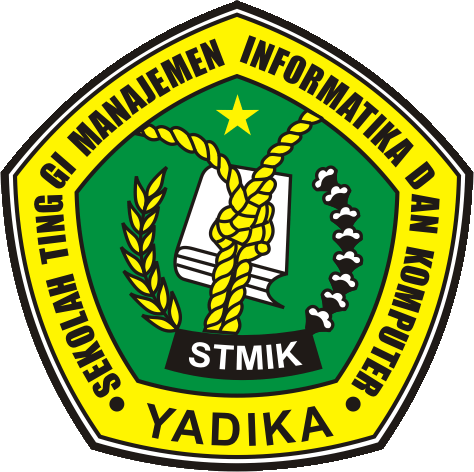 IMPLEMENTASI METODE PERANCANGAN SISTEM FINITE STATE MACHINE (FSM) DAN FLOWCHART UNTUK PERMAINAN DAKONPeneliti:Teguh Pradana, S.Kom, M.Kom(NIDN. 0716027302)LEMBAGA PENELITIAN DAN PENGABDIAN KEPADA MASYARAKATSEKOLAH TINGGI MANAJEMEN INFORMATIKA DAN KOMPUTERBANGILPEBRUARI 2013HALAMAN PENGESAHANPENELITIAN DOSEN PEMULAJudul	:	IMPLEMENTASI METODE PERANCANGAN SISTEM FINITE STATE MACHINE (FSM) DAN FLOWCHART UNTUK PERMAINAN DAKONKode/Nama Rumpun	:	058/Teknik InformatikaKetua Tim PengusulNama Lengkap	:  Teguh Pradana, S.Kom, M.KomNIDN	:	0716027302Jabatan Fungsional	:	Tenaga PengajarProgram Studi	:	Teknik InformatikaNomor HP	:	085231374467Alamat Surel (E-mail)	:	inti_persada_software@yahoo.co.idBiaya Penelitian	:	-	Diusulkan Ke DIKTI	Rp-Dana Internal PT	Rp 2.650.000,-Dana Institusi Lain	Rp -Inkind	Rp -DAFTAR ISIHalaman Pengesahan 		iiDaftar Isi 		iiiRingkasan 		ivBab I Pendahuluan 		1Rumusan Masalah 		2Batasan Masalah 		2Tujuan Penelitian 		3Luaran Penelitian 		3Kontribusi Penelitian 		3Bab II Tinjauan Pustaka 		4Bab III Metode Penelitian 		11Bab IV Biaya Dan Jadwal Penelitian 		13Daftar Pustaka 		14RINGKASAN Pengolahan FSM merupakan proses pengolahan dan analisis citra yang banyak melibatkan persepsi visual. Proses ini mempunyai ciri data masukan dan informasi keluaran yang berbentuk citra. Istilah pengolahan citra digital secara umum didefinisikan sebagai pemrosesan citra dua dimensi dengan computer. Dalam definisi yang lebih luas, pengolahan citra digital juga mencakup semua data dua dimensi. Citra digital adalah barisan bilangan nyata maupun kompleks yang diwakili oleh bit-bit tertentu.Pengolahan citra mengalami perkembangan yang sangat pesat. Mikroskop mampu menampilkan gambar 2 dimensi maupun gambar 3 dimensi secara sempurna. Didukung dengan lensa optic yang mampu untuk zoom sampai 5000 kali, alat tersebut mengintegrasi beberapa teknik perbaikan gambar dengan baik. Fokus yang kurang jelas dapat diperbaiki secara otomatis dengan hanya menekan satu tombol. Mikroskop tersebut juga dilengkapi software analisis citra yang telah terpadu dan dapat menampilkan profil permukaan 3 dimensi lengkap dengan ukurannya sehingga urusan mengukur sebuah objek 3D dalam ukuran micron dapat dilakukan.Dengan menggunakan metoda analisa High Dynamic Range dan analisa citra lensa dapat dilakukan secara otomatis menggunakan computer dan perhitungan. Pengolahan citra tersebut dengan menggunakan rumus-rumus metoda analisa HDR dan analisa citra lensa maka dengan mudah mengimplementasikan. Untuk permainan DAKONDAFTAR PUSTAKAArhami, Muhammad. 2005.  Konsep Dasar Sistem Pakar Yogyakarta :Andi Offset.Birnbaum, Warren. 2009. Diagnosis Kelainan dalam Mulut. Jakarta : EGC.Durkin, Jhon. 1993. Expert System, Desing And Develeopment. London : Prentice Hall.Hartono, Jogiyanto. 2003. Pengembanganan Sistem Pakar menggunakan visual basic. Yokyakarta : Andi Offset.Hunt, Jhon. 2006. Agile Software Construction, London : Springer.	Irma, indah. Ayu Intan. 2013. Penyakit Gigi, Mulut dan THT. Yogyakarta : Nuha Medika.Kurniawan, Budi. 2011. Aplikasi sistem pakar berbasis web untuk diagnosa penyakit gigi dan mulut. Jakarta : Universitas Negeri syarif hidayatullah.Kusumadewi, Sri. 2003. Artificial Intelegence (teknik dan aplikasinya). Yogyakarta : Graha Ilmu.Medsker, Larry. 1993. Design And Development of Expert System and Neural Network. New York : Maxwell macmillan publishing company.Nugroho, Bunafit. 2008.  Aplikasi Sistem Pakar dengan PHP & Editor Dreamweaver, Yogyakarta : Gava Media.Pressman, Roger. 2002. Rekayasa Perangkat Lunak pendekatan praktisi. Yogyakarta : Penerbit Andi Offset.Seruni, Dewi.dkk. 2010. Aplikasi sistem pakar diagnosa penyakit pada gigi. Malang : STMIK PPKIA Paramita malang.Sugono, Dendy. 2008.Kamus Bahasa Indonesia, Jakarta : Pusat Bahasa.Turban, E., Aronson, J.E. (2005). Decision support system and intelegence system, 6th. Edition ; prentice hall international edition, New Jersey.Khafidli, Firgiawan, M. 2011.Trik Menguasai HTML 5 CSS3 PHP Aplikatif.Cirebon : Loko MediaSURAT PERNYATAAN KETUA PENELITIYang bertanda tangan dibawah ini:Nama			      :  Teguh Pradana, S.Kom, M.Kom NIDN	:	0716027302Pangkat.Golongan	:	-Jabatan Fungsional	:	-Dengan ini menyatakan bahwa proposal penelitian saya dengan IMPLEMENTASI METODE PERANCANGAN SISTEM FINITE STATE MACHINE (FSM) DAN FLOWCHART UNTUK PERMAINAN DAKON yang diusulkan dalam skema HIBAH PENELITIAN DOSEN tahun anggaran 2013 bersifat original dan belum pernah dibiayai oleh lembaga/sumber dana lain. Bilamana dikemudian hari ditemukan ketidak-sesuaian dengan pernyataan ini, maka saya bersedia dituntut dan diproses sesuai dengan ketentuan yang berlaku dan mengembalikan seluruh biaya penelitian yang sudah diterima ke kas negara.Demikian pernyataan ini dibuat dengan sesungguhnya dan dengan sebenar-benarnya.		Pasuruan, 22 Pebruari 2013	Mengetahui,	yang menyatakan,	Ketua LPPM STMIK Yadika Bangil		Materai Rp 6000 M. Imron, ST			                            Teguh Pradana, S.Kom, M.Kom        NIK. 09110680007                                        NIDN. 0716027302Bangil, 22Maret 2013Bangil, 22Maret 2013Mengetahui,Ketua STMIK Yadika,Tanda tanganDr. Djoko Sugiono, MT Ketua Tim Pengusul,Tanda tanganTeguh Pradana, S.Kom, M.KomNIDN.0716027302Menyetujui,Ketua LPPMTanda tangan M. Imron, STNIK. 09110680007Menyetujui,Ketua LPPMTanda tangan M. Imron, STNIK. 09110680007